 NEST Board Meeting 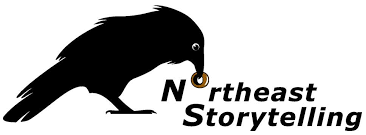 May 20, 2021Present: Cris Riedel, Deb Roe, Lynn Schweikart, Chris Donnald, Jim Brule, Linda Schuyler Ford, Rona Leventhal, Barbara AliprantisMeeting Start: 3:34 PMCall to OrderMotion to Approve the March Minutes: Approved (6-0) Motion by Cris, Seconded by BarbaraConsent Agenda: Motion to Approve the Consent Agenda: Approved (6-0) Motion by Barbara, Seconded by JimGovernance ReportProgram ReportCommunications ReportExecutive Director’s ReportAdministration:MembershipAccording to NEON NEST is at 299 members which is the highest it has ever been. The notice for renewal goes out automatically for members to renew unless members have selected automatic renewal for their membership.FinancesSparks was close to breaking even but didn’t lose money.InsuranceDeb submitted the application two weeks ago and is waiting to hear back from the insurer.Program:Sparks 2021Twice as many people registered than attended. Deb gave the attendance numbers for each event. Deb has only heard positive feedback about the event. All of the performers have been paid except for one.FLYNothing new to report at this timeSocial JusticeDeb updated that the Social Justice Committee has decided on a mission statement and is workshopping some objectives. Someone will need to be picked to lead the group once Deb leaves.NEST GuideThe NEST guide has been updated with the logo and copyright information but it is being tweaked. STF 2022Deb has been in touch with the coordinator for the event and has been looking into tech options to run a hybrid event for STF 2022. The tech person is going to meet with Deb to come up with a cost to run tech for the event. Rona threw out advertising the conference as in person with remote aspects rather than a hybrid event. Lynn brought up that she and whoever else is working on STF 2022 will need a task list before Deb leaves for making sure everything needed for STF 2022 is accomplished.Committee/Task ReportsPresident’s ReportExecutive DirectorLynn thanked Deb and recognized all of the hard work and time she has given the organization. Lynn asked Chris if he would continue to stay on with NEST and he agreed. Jim mentioned that the organization is in an amazing position with Deb’s departure.Lynn wants to reestablish a committee to search for the next executive director. There is an opportunity to explore what direction to take the organization in. Lynn said that instead of searching for an executive director, that perhaps the search should be for an admin and the board and committee members will pick up some of the responsibilities. Rona brought up the warning that someone brought in as an admin might not be able to evolve into the role of executive director if that is the end-goal ahead of time.Deb brought up how the organization will probably need a bookkeeper. Jim talked about hiring someone to work in the interim for bookkeeping/admin tasks. Rona thinks that an executive director should be hired from the start so that they have as much time as possible before STF 2022.Lynn and Rona talked about board member positions in regards to bringing in a younger person and potentially having people on the board who are not storytellers. They brought up trying to diversify the board a bit.There was a brief discussion about where specifically to look/post for the open role/sAnnual MeetingDeb is going to give her final executive report.Cris brought up that she believes 2022 will be 40 years of STF and could be a possible themeLynn had a mock agenda that everyone went over and discussed.There was a discussion about an “In Memoria” section of the annual meeting and what would be involved with that and who would run it.Barbara will present the Brother Blue award.A poll is going to be launched during the meeting for members to vote/decide on in the moment on the three most important things for NEST moving forward.New BusinessNone to reportOld BusinessNone to reportThe board went into executive session to discuss Brother BlueMotion to Adjourn: Approved (6-0) Motion by Cris, Seconded by LindaNext Meeting: June 14 at 4:00 PMMeeting Adjourned: 4:50 pm 